ATIVIDADES DE MATEMÁTICA – 9º ANO A e B,ATIVIDADES REFERENTES AO PERÍODO: dos dias 27 à 30/04PROFª Gabriela Pimenta Barbosa Mendes9ºAPROFªKarina Aparecida Matias Alves Berteli 9ºBE.M.E.B. Jornalista GranduqueJoséOrientações: *Identifique cada atividade com a data de referência; *Para resolvê-las consulte o conteúdo (texto) disponibilizado; *E será vistada e corrigidas assim que voltarem as aulas;*As atividades podem ser impressas ou como forma de cópia.(1ª e 2ª aulas)	Continuação dos exercícios da aula passada	O que fazer?  Responder os exercícios no caderno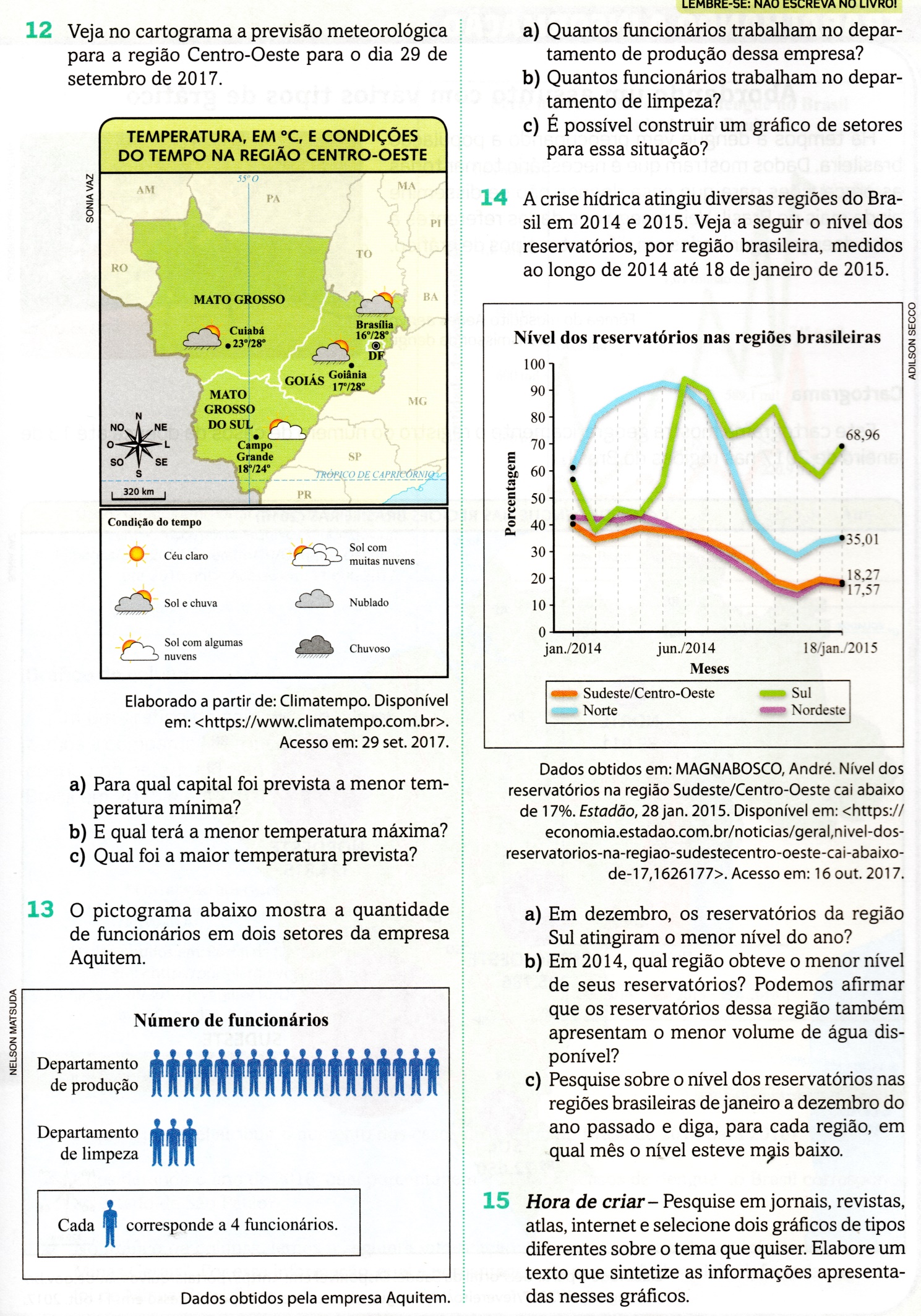 (3ª aula)	Trabalhando a Informação 	O que fazer?Estudar os dados do texto e dos gráficos e responder ás questões no caderno.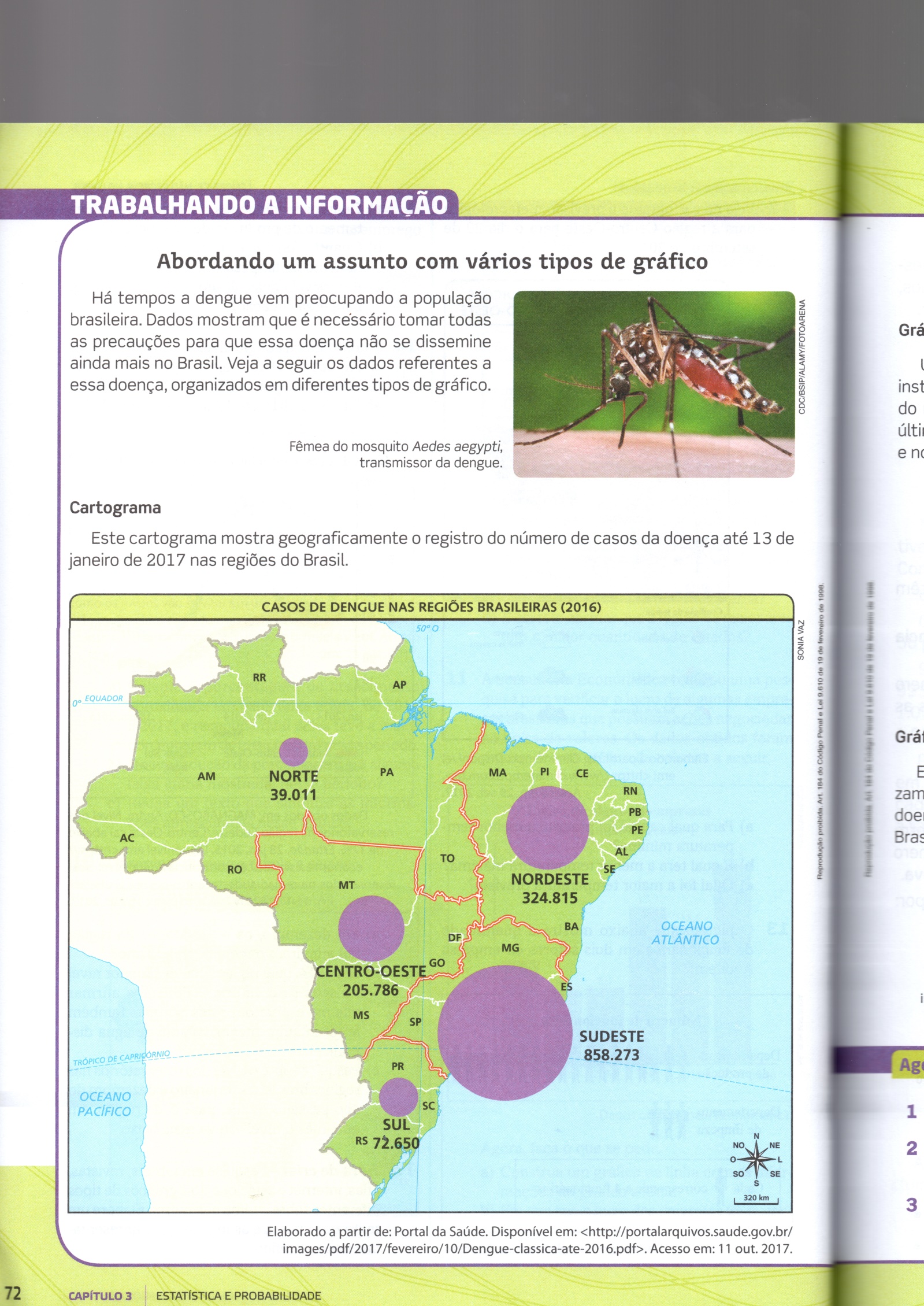 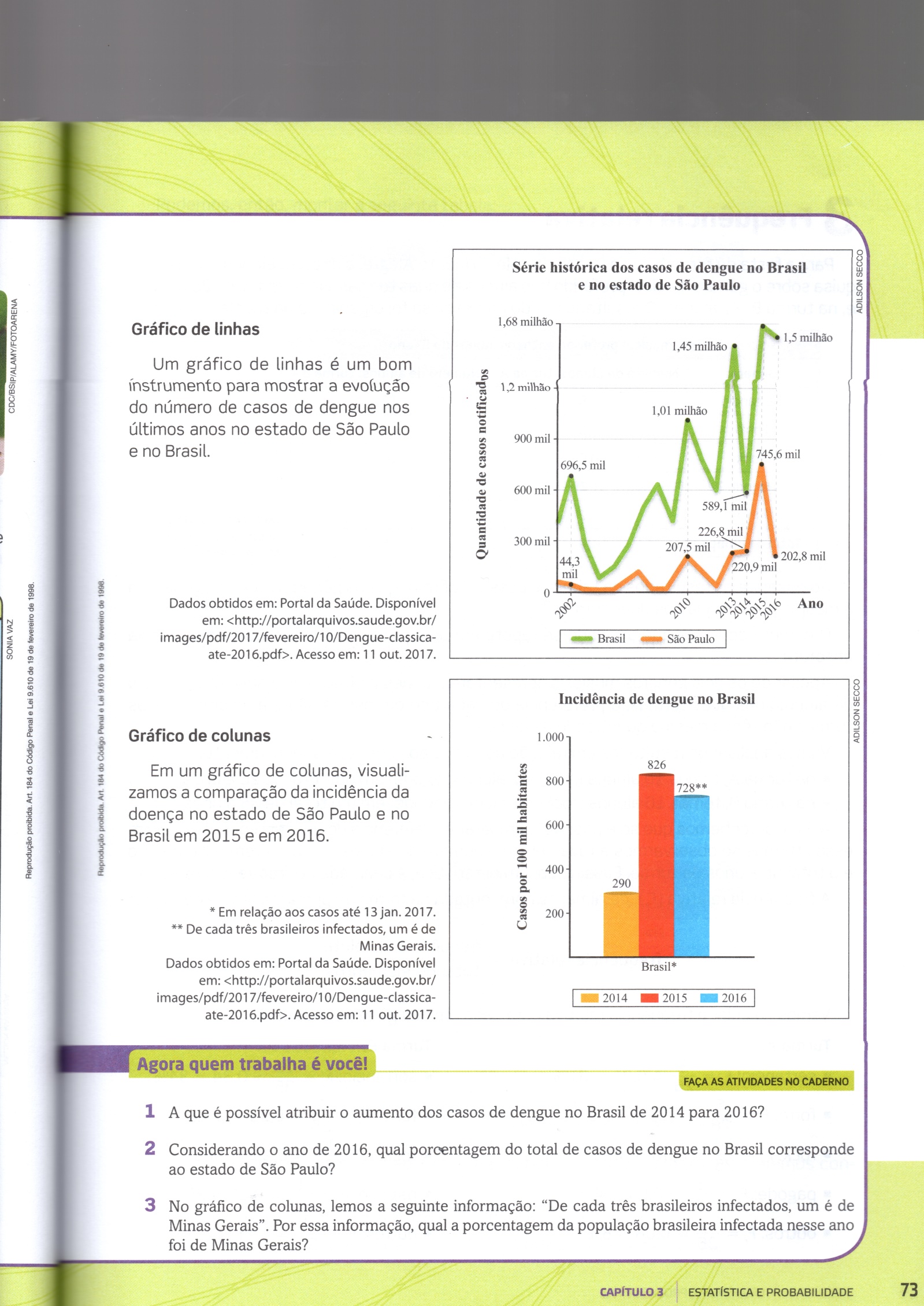 (4ª e 5ª aulas)	Frequência Relativa	O que fazer? Estudar o conteúdo do texto e responder ás questões no caderno.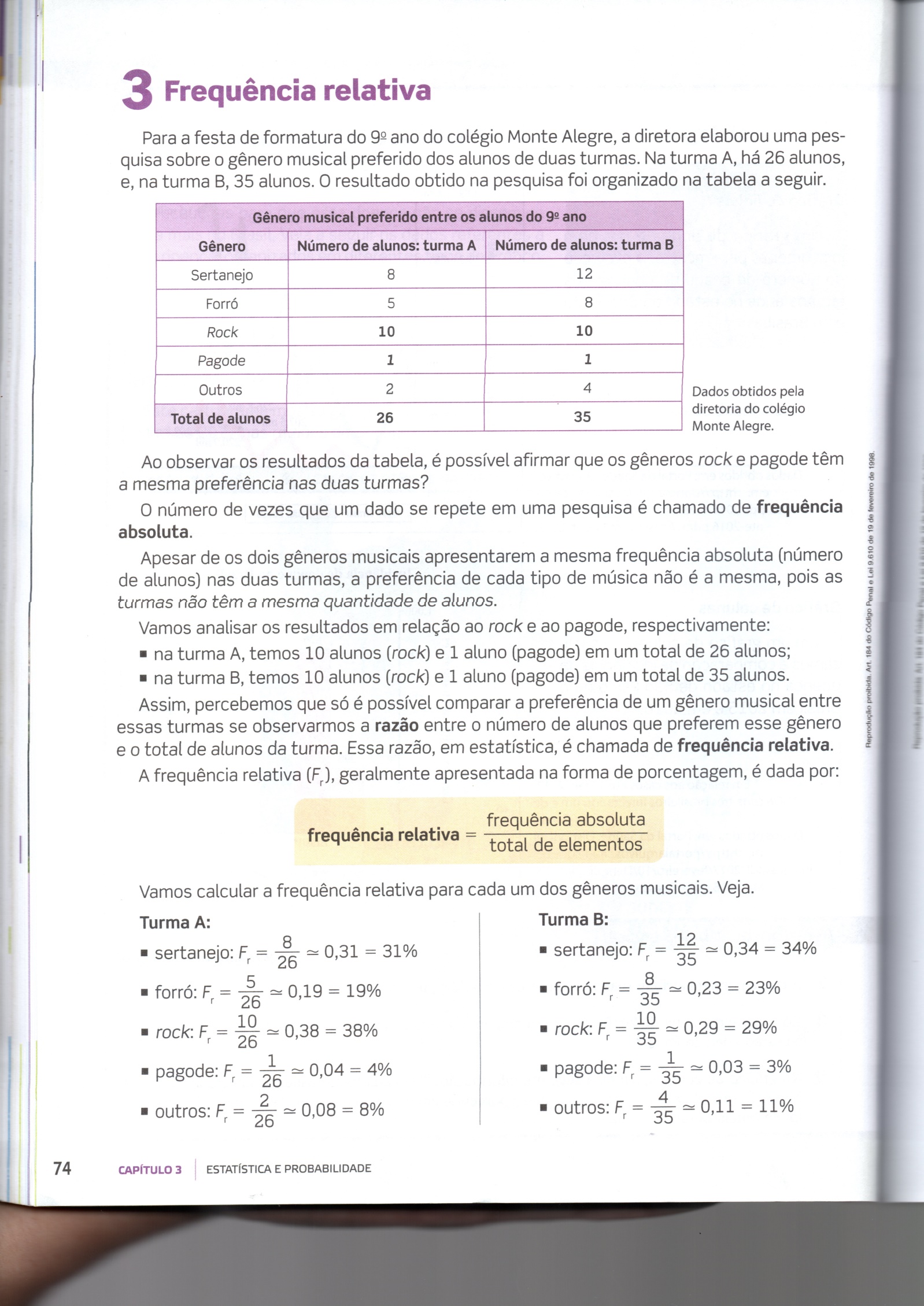 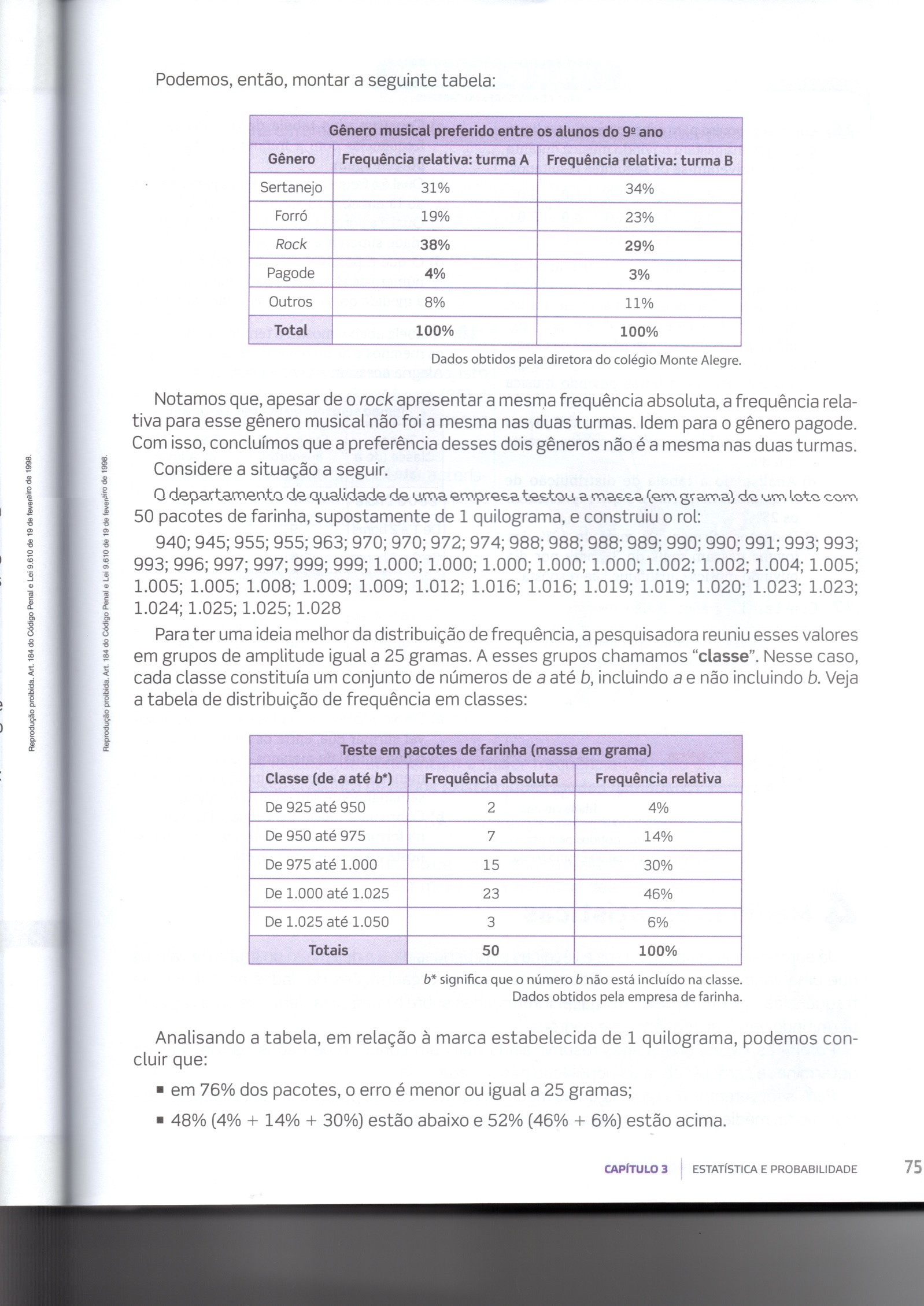 Lembre-se do vídeo da aula passada:  https://www.youtube.com/watch?v=451SxriwdvM&list=RDCMUCoKv7o7GFD188FcTbhsx15w&index=2AGORA É SUA VEZ: Copie e resolva os exercícios no caderno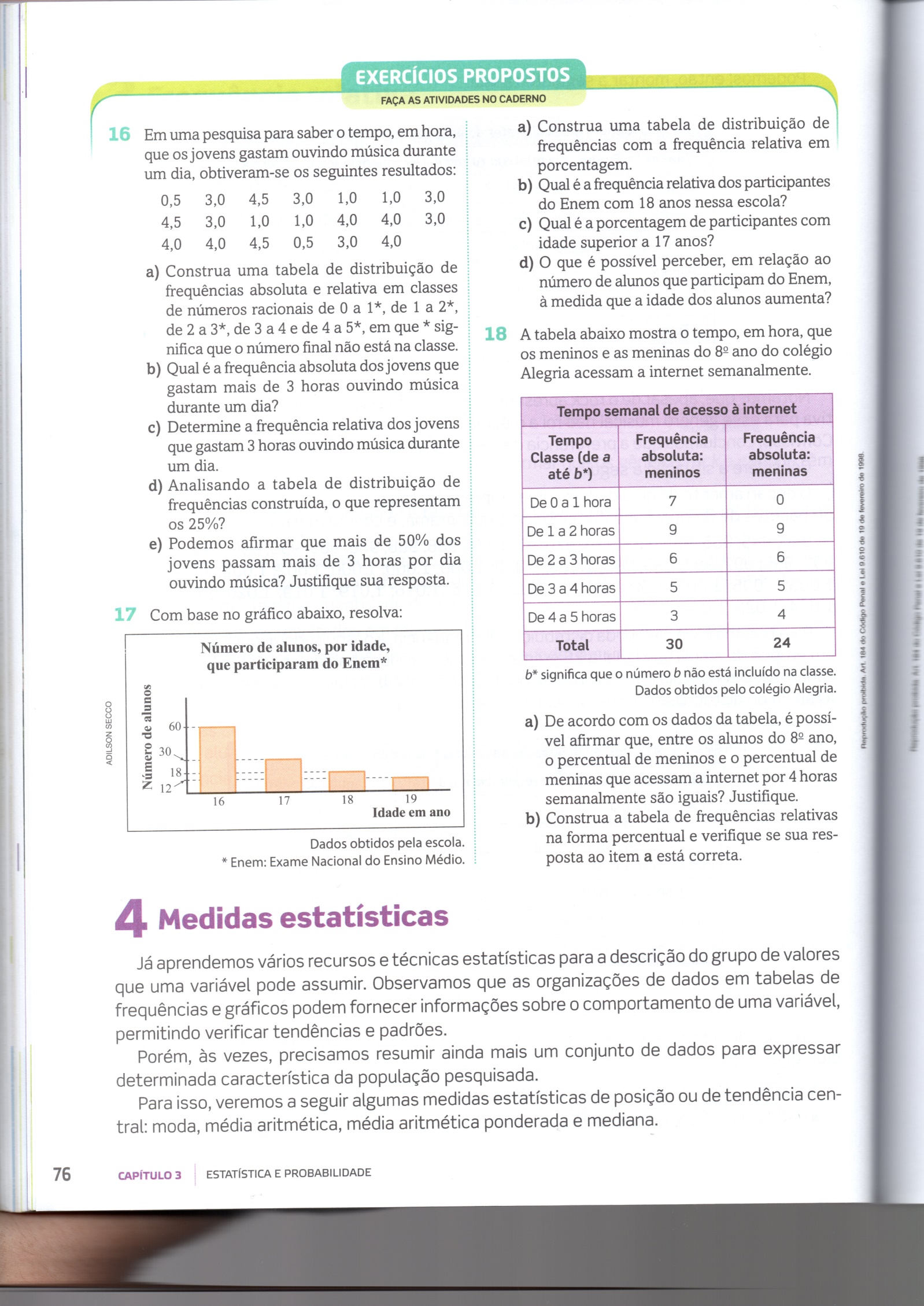 